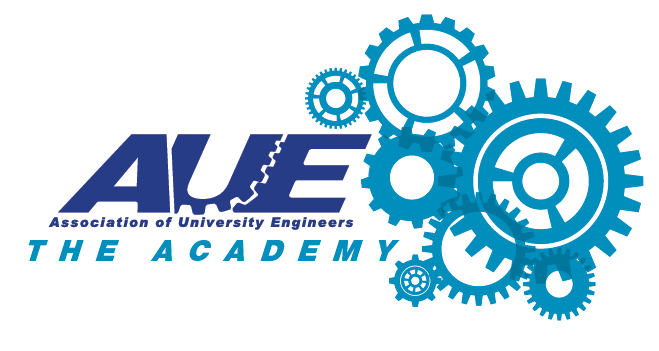 Training Fund ApplicationThe funding for engineering related training is available in 2 categories.To provide support Individual Training, or To provide support for Engineers Trainees or ApprenticesThe intention is to limit the number of applications to 20 a year.    The applications will be reviewed by the training subgroup with the aim to get a response within 2 weeks of the application submittal.  There is no limit on the number of applications per University, but is limited to 1 per person/ per calendar year.If you wish to apply for funding complete the relevant form below and submit to info@aue.ac.ukPlease note if successful the funds will be made payable to the University or directly to the training provider on the not the Individual.  Please note the University or the training provider will have to invoice the AUE.Individual Training The training fund is available to all AUE affiliates and members.  All applications will be individually assessed by the training subgroup of the executive board.  Individual applications can be for any value up to £500.00 and can used to support any part of training or to supplement travel, subsistence, or training supporting materials. This funding is intended to support the individuals own career progression, it is not intended to replace your University’s own obligation to ensure you have adequate training to complete your job.  Please attached any details you feel may help that application assessment process, such as details of the training course.Engineers Trainees or Apprentices Training A core principle of the AUE is to support the development of engineers throughout their career.  Therefore we wish to offer out this support to engineers just starting their career, who may not be presently be at the AUE.The application should be supported by an AUE member. All applications will be individually assessed by the training subgroup of the Ex board.  Applications can be for any value up to £500.00 and can used to support any part of training or to supplement travel, subsistence, or training supporting materials. This funding is intended to support the individuals own career progression, it is not intended to replace your University’s own obligation to ensure you have adequate training to complete your job.  Please attached any details you feel may help that application assessment process, such as details of the training course.Participant NameRequired Date of FundingUniversityApplication value (ex VAT) Part ApplicationWhat is application for?Personal StatementApplicant NameSupporting AUE Member NameRelationship of AUE Member to ApplicantRequired Date of FundingUniversityApplication value (ex VAT) Part ApplicationWhat is application for?Personal Statement (from Applicant)Statement from AUE Member